BMW Motorrad
ItaliaComunicazione e P.R.Società
BMW Italia S.p.A.
Società del 
BMW GroupSede
Via della Unione 
Europea, 1I-20097 San Donato
Milanese (MI)Telefono
02-51610111Telefax
02-51610222Internetwww.bmw.itwww.mini.itCapitale sociale
5.000.000 di Euro i.v.

R.E.A.
MI 1403223

N. Reg. Impr.
MI 187982/1998

Codice fiscale
01934110154

Partita IVA
IT 12532500159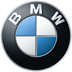 Comunicato stampa N. 118/14San Donato Milanese, 18 luglio 2014BMW Motorrad lancia il primo sistema ABS utile in curva
per moto sportive
L’ABS Pro disponibile come retrofit esclusivamente per l’HP4
Monaco. Nel 2009 BMW Motorrad presentò la S 1000 RR: non soltanto la sua prima moto supersport, ma anche la prima due ruote di questo tipo ad essere dotata di ABS. Lo stesso anno vide la prima vittoria in gara di una moto supersport equipaggiata con l’ABS nella 24 Ore di Barcellona.
Dall’introduzione di questo Race ABS nel 2009, BMW Motorrad ha offerto un ABS ideato specificatamente per le esigenze delle moto supersport, conferendo un importante aumento della sicurezza attiva in frenata anche in questo segmento. La funzione ABS Pro rappresenta un netto miglioramento del Race ABS, in quanto ora consente frenate con l’ausilio dell’ABS anche in curva. L’ABS Pro viene offerto come opzione in retrofit, può essere acquistato presso i concessionari BMW Motorrad ed è riservato da principio esclusivamente per il modello supersport al top della gamma dei prodotti BMW Motorrad: l’HP4.
La funzione è stata concepita volutamente per l’utilizzo sulle strade pubbliche, dove pericoli inaspettati possono sempre essere in agguato. Mentre il Race ABS dell’HP4 già offre un altissimo grado di sicurezza in frenata su rettilineo, l’ABS Pro ora fa un passo avanti per offrire una maggiore sicurezza anche in curva. Qui, l’ABS Pro impedisce il bloccaggio delle ruote anche quando i freni vengono azionati rapidamente; ciò riduce cambiamenti improvvisi nella forza di sterzata quando si effettuano rapide manovre di frenata e impedisce che la moto si impenni in maniera fortuita.
Tecnicamente parlando, l’ABS Pro adatta il controllo ABS all’angolo di inclinazione della moto a seconda della situazione attuale sulla strada. Per determinare l’angolo di inclinazione, il sistema utilizza i segnali di rullaggio, di imbardata e di accelerazione trasversale provenienti dal gruppo sensori – che sono già utilizzati per il DTC (Controllo Dinamico della Trazione) e per il DDC (Controllo Dinamico dell’Ammortizzazione) delle sospensioni elettroniche.
Man mano che aumenta l’angolo d’inclinazione, il gradiente della pressione dei freni viene sempre più limitato all’inizio della frenata. Ciò significa che l’aumento della pressione viene rallentato. Inoltre, la modulazione di pressione entro i limiti di controllo dell’ABS avviene in maniera più regolare. I benefici dell’ABS Pro per il motociclista sono costituiti da una risposta sensibile ed un alto livello di stabilità di frenata e di marcia, insieme alla migliore decelerazione possibile in curva.L’influenza esercitata dal controllo ABS dipenderà dalla modalità di marcia configurata. L’ABS Pro è disponibile in larga misura nelle modalità “Rain” e “Sport”. Durante il controllo prima della partenza, il display “ABS Pro” nel cruscotto, insieme alle modalità “Rain” e “Sport”, indica al motociclista che è disponibile la funzione ABS Pro. Al contrario, le modalità “Race” e “Slick” per piloti molto sportivi ed esperti, non supportano la funzione ABS Pro, dal momento che è stata progettata volutamente per l’uso stradale.Sebbene l’ABS Pro offra un supporto valido e rappresenti un enorme bonus in termini di sicurezza per il pilota durante le frenate in curva, esso non può in nessun modo ridefinire i limiti fisici. E’ ancora possibile superare questi limiti a causa di errate valutazioni o errori di guida, che in casi estremi possono portare ad una caduta.L’ABS Pro non è stato sviluppato per valorizzare le prestazioni in singole frenate in curva – in particolare non in pista. Il suo scopo è di consentire un utilizzo più sicuro dell’HP4, entro i limiti fisici, su strade pubbliche – per esempio nel caso di pericoli inattesi in curva. Allo stesso tempo, la funzione ABS Pro può essere anche usata nelle modalità “Rain” e “Sport” da motociclisti meno esperti in modo da ottenere una sicurezza maggiore quando si apprestano alle loro prime uscite in pista.La funzione ABS Pro è disponibile come soluzione retrofit per la BMW HP4 a partire dalla fine di ottobre 2014.
Troverete materiali per la stampa sulle moto BMW e sugli equipaggiamenti per i motociclisti BMW Motorrad nel BMW Group Press Club a www.press.bmwgroup.com.Per ulteriori informazioni:Andrea Frignani	
BMW Group Italia
Coordinatore Comunicazione e PR Motorrad
Telefono: 02/51610780 Fax: 02/51610 0416
E-mail: Andrea.Frignani@bmw.itMedia website: www.press.bmwgroup.comIl BMW GroupCon i suoi tre marchi BMW, MINI e Rolls-Royce, il BMW Group è il costruttore leader mondiale di auto e moto premium ed offre anche servizi finanziari e di mobilità premium. Come azienda globale, il BMW Group gestisce 28 stabilimenti di produzione e montaggio in 13 paesi ed ha una rete di vendita globale in oltre 140 paesi.
Nel 2013, il BMW Group ha venduto circa 1.963 milioni di automobili e 115.215 motocicli nel mondo. L’utile al lordo delle imposte per l’esercizio 2013 è stato di 7,91 miliardi di Euro con ricavi pari a circa 76,06 miliardi di euro. Al 31 dicembre 2013, il BMW Group contava 110.351 dipendenti.
Il successo del BMW Group si fonda da sempre su una visione sul lungo periodo e su un’azione responsabile. Perciò, come parte integrante della propria strategia, l’azienda ha istituito la sostenibilità ecologica e sociale in tutta la catena di valore, la responsabilità globale del prodotto e un chiaro impegno a preservare le risorse.
www.bmwgroup.comFacebook: http://www.facebook.com/BMWGroupTwitter: http://twitter.com/BMWGroupYouTube: http://www.youtube.com/BMWGroupviewGoogle+: http://googleplus.bmwgroup.com